	Ad Valorem Tax Exemption	Application #      	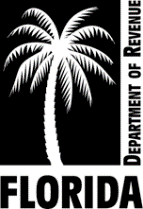 	Application and ReturnSections 196.195, 196.196, 196.197, 196.1978, 196.198, 196.2001, 196.2002, Florida StatutesThis application is for ad valorem tax exemption under Chapter 196, Florida Statutes, for organizations that are organized and operate for one or more of the following purposes: (check all that apply) Religious    Literary    Charitable    Scientific    Sewer water/Wastewater systems    Educational Hospitals, nursing homes, and homes for special services     Affordable housing / Multi-Family housing Other:      	The application and return must be filed each year with the county property appraiser on or before March 1.Add pages, if needed.The property appraiser may require additional information to determine your eligibility for the exemption requested.A. General InformationA. General InformationA. General InformationA. General InformationA. General InformationA. General InformationA. General InformationA. General InformationA. General InformationA. General InformationName of organization Name of organization Name of organization Mailing addressPhysical address, if differentBusiness phone  Business phone  County where property is located  County where property is located  List all owners of the property and their proportionate interest.List all owners of the property and their proportionate interest.List all owners of the property and their proportionate interest.List all owners of the property and their proportionate interest.List all owners of the property and their proportionate interest.List all owners of the property and their proportionate interest.List all owners of the property and their proportionate interest.List all owners of the property and their proportionate interest.List all owners of the property and their proportionate interest.List all owners of the property and their proportionate interest.    %    %    %    %Legal description or parcel ID  Legal description or parcel ID  Legal description or parcel ID  Legal description or parcel ID  Legal description or parcel ID  Legal description or parcel ID  Legal description or parcel ID  Legal description or parcel ID  Legal description or parcel ID  Legal description or parcel ID  1.  Is the organization incorporated?   Yes    No1.  Is the organization incorporated?   Yes    No1.  Is the organization incorporated?   Yes    No1.  Is the organization incorporated?   Yes    No1.  Is the organization incorporated?   Yes    No1.  Is the organization incorporated?   Yes    No1.  Is the organization incorporated?   Yes    No1.  Is the organization incorporated?   Yes    No1.  Is the organization incorporated?   Yes    No1.  Is the organization incorporated?   Yes    NoIf yes, is the organization exempt from federal income tax under    501(c)(3), I.R.C.   	 501(c)(12), I.R.C., Water, Wastewater Systems, 196.2002, F.S.   115(a), I.R.C. of 1954, Sewer and Water, 196.2001, F.S.      Provide a copy of the current exemption determination letter from the Internal Revenue Service.If yes, is the organization exempt from federal income tax under    501(c)(3), I.R.C.   	 501(c)(12), I.R.C., Water, Wastewater Systems, 196.2002, F.S.   115(a), I.R.C. of 1954, Sewer and Water, 196.2001, F.S.      Provide a copy of the current exemption determination letter from the Internal Revenue Service.If yes, is the organization exempt from federal income tax under    501(c)(3), I.R.C.   	 501(c)(12), I.R.C., Water, Wastewater Systems, 196.2002, F.S.   115(a), I.R.C. of 1954, Sewer and Water, 196.2001, F.S.      Provide a copy of the current exemption determination letter from the Internal Revenue Service.If yes, is the organization exempt from federal income tax under    501(c)(3), I.R.C.   	 501(c)(12), I.R.C., Water, Wastewater Systems, 196.2002, F.S.   115(a), I.R.C. of 1954, Sewer and Water, 196.2001, F.S.      Provide a copy of the current exemption determination letter from the Internal Revenue Service.If yes, is the organization exempt from federal income tax under    501(c)(3), I.R.C.   	 501(c)(12), I.R.C., Water, Wastewater Systems, 196.2002, F.S.   115(a), I.R.C. of 1954, Sewer and Water, 196.2001, F.S.      Provide a copy of the current exemption determination letter from the Internal Revenue Service.If yes, is the organization exempt from federal income tax under    501(c)(3), I.R.C.   	 501(c)(12), I.R.C., Water, Wastewater Systems, 196.2002, F.S.   115(a), I.R.C. of 1954, Sewer and Water, 196.2001, F.S.      Provide a copy of the current exemption determination letter from the Internal Revenue Service.If yes, is the organization exempt from federal income tax under    501(c)(3), I.R.C.   	 501(c)(12), I.R.C., Water, Wastewater Systems, 196.2002, F.S.   115(a), I.R.C. of 1954, Sewer and Water, 196.2001, F.S.      Provide a copy of the current exemption determination letter from the Internal Revenue Service.If yes, is the organization exempt from federal income tax under    501(c)(3), I.R.C.   	 501(c)(12), I.R.C., Water, Wastewater Systems, 196.2002, F.S.   115(a), I.R.C. of 1954, Sewer and Water, 196.2001, F.S.      Provide a copy of the current exemption determination letter from the Internal Revenue Service.If yes, is the organization exempt from federal income tax under    501(c)(3), I.R.C.   	 501(c)(12), I.R.C., Water, Wastewater Systems, 196.2002, F.S.   115(a), I.R.C. of 1954, Sewer and Water, 196.2001, F.S.      Provide a copy of the current exemption determination letter from the Internal Revenue Service.If yes, is the organization exempt from federal income tax under    501(c)(3), I.R.C.   	 501(c)(12), I.R.C., Water, Wastewater Systems, 196.2002, F.S.   115(a), I.R.C. of 1954, Sewer and Water, 196.2001, F.S.      Provide a copy of the current exemption determination letter from the Internal Revenue Service.If no, what is the form of organization?       If no, what is the form of organization?       If no, what is the form of organization?       If no, what is the form of organization?       If no, what is the form of organization?       If no, what is the form of organization?       If no, what is the form of organization?       If no, what is the form of organization?       If no, what is the form of organization?       If no, what is the form of organization?       2.  Is any of this property rented or leased?   Yes     No If yes, attach a copy of all active rental and lease contracts for last year.2.  Is any of this property rented or leased?   Yes     No If yes, attach a copy of all active rental and lease contracts for last year.2.  Is any of this property rented or leased?   Yes     No If yes, attach a copy of all active rental and lease contracts for last year.2.  Is any of this property rented or leased?   Yes     No If yes, attach a copy of all active rental and lease contracts for last year.2.  Is any of this property rented or leased?   Yes     No If yes, attach a copy of all active rental and lease contracts for last year.2.  Is any of this property rented or leased?   Yes     No If yes, attach a copy of all active rental and lease contracts for last year.2.  Is any of this property rented or leased?   Yes     No If yes, attach a copy of all active rental and lease contracts for last year.2.  Is any of this property rented or leased?   Yes     No If yes, attach a copy of all active rental and lease contracts for last year.2.  Is any of this property rented or leased?   Yes     No If yes, attach a copy of all active rental and lease contracts for last year.2.  Is any of this property rented or leased?   Yes     No If yes, attach a copy of all active rental and lease contracts for last year.3.  Owner’s statement of full value:  	Real property 	     		Real property improvements 	     	 	Tangible personal property 	     	3.  Owner’s statement of full value:  	Real property 	     		Real property improvements 	     	 	Tangible personal property 	     	3.  Owner’s statement of full value:  	Real property 	     		Real property improvements 	     	 	Tangible personal property 	     	3.  Owner’s statement of full value:  	Real property 	     		Real property improvements 	     	 	Tangible personal property 	     	3.  Owner’s statement of full value:  	Real property 	     		Real property improvements 	     	 	Tangible personal property 	     	3.  Owner’s statement of full value:  	Real property 	     		Real property improvements 	     	 	Tangible personal property 	     	3.  Owner’s statement of full value:  	Real property 	     		Real property improvements 	     	 	Tangible personal property 	     	3.  Owner’s statement of full value:  	Real property 	     		Real property improvements 	     	 	Tangible personal property 	     	3.  Owner’s statement of full value:  	Real property 	     		Real property improvements 	     	 	Tangible personal property 	     	3.  Owner’s statement of full value:  	Real property 	     		Real property improvements 	     	 	Tangible personal property 	     	4.  How is the property used?4.  How is the property used?4.  How is the property used?4.  How is the property used?4.  How is the property used?4.  How is the property used?4.  How is the property used?4.  How is the property used?4.  How is the property used?4.  How is the property used?5.  Is any portion of the property used for non-exempt purposes?    Yes     No  If yes, provide a detailed explanation.5.  Is any portion of the property used for non-exempt purposes?    Yes     No  If yes, provide a detailed explanation.5.  Is any portion of the property used for non-exempt purposes?    Yes     No  If yes, provide a detailed explanation.5.  Is any portion of the property used for non-exempt purposes?    Yes     No  If yes, provide a detailed explanation.5.  Is any portion of the property used for non-exempt purposes?    Yes     No  If yes, provide a detailed explanation.5.  Is any portion of the property used for non-exempt purposes?    Yes     No  If yes, provide a detailed explanation.5.  Is any portion of the property used for non-exempt purposes?    Yes     No  If yes, provide a detailed explanation.5.  Is any portion of the property used for non-exempt purposes?    Yes     No  If yes, provide a detailed explanation.5.  Is any portion of the property used for non-exempt purposes?    Yes     No  If yes, provide a detailed explanation.5.  Is any portion of the property used for non-exempt purposes?    Yes     No  If yes, provide a detailed explanation.B.  Hospitals, Nursing Homes, and Homes for Special ServicesOrganizations filing for exemption under this category must include the following information in addition to completing sections A & D.1.  Did you possess a valid license under Chapters 395, 400, or part I of Chapter 429, Florida Statutes, on January 1  of this year?    Yes   No1.  Did you possess a valid license under Chapters 395, 400, or part I of Chapter 429, Florida Statutes, on January 1  of this year?    Yes   No2.  Have you qualified under Section 501(c)(3), United States Internal Revenue Code 1954?  Yes   No2.  Have you qualified under Section 501(c)(3), United States Internal Revenue Code 1954?  Yes   NoD.  Attachments     You must attach the following information except when applying for exemption as an educational institution. Every attachment must show the name and address of the organization, the date, and an identifiable heading and indicate that it is an attachment to Form DR-504.1.  If incorporated, a copy of your articles of incorporationIf not incorporated, a copy of your constitution, articles of association, declaration of trust, or other document setting your aims and purposes, including any amendmentsEvery attachment must show the name and address of the organization, the date, and an identifiable heading and indicate that it is an attachment to Form DR-504.1.  If incorporated, a copy of your articles of incorporationIf not incorporated, a copy of your constitution, articles of association, declaration of trust, or other document setting your aims and purposes, including any amendments2.  A statement indicating the salaries, fees, loans, commissions, gratuities, or other compensation of any officer, director, trustee, member, or stockholder of this organization.2.  A statement indicating the salaries, fees, loans, commissions, gratuities, or other compensation of any officer, director, trustee, member, or stockholder of this organization.3.  A statement indicating the guarantee of any loan to or obligation of any officer, director, trustee, member, or stockholder of this organization.3.  A statement indicating the guarantee of any loan to or obligation of any officer, director, trustee, member, or stockholder of this organization.4.  Any contracts between the applicant and any officer, director, trustee, member, or stockholder of this organization pertaining to: a. rendition of service b. provision of goods or supplies c. the management of the applicant d. the construction or renovation of the applicant4.  Any contracts between the applicant and any officer, director, trustee, member, or stockholder of this organization pertaining to: a. rendition of service b. provision of goods or supplies c. the management of the applicant d. the construction or renovation of the applicant5.  A schedule of the following:a. salaries for the operation of the applicant b. services rendered to the applicant c. supplies and materials used by the applicant d. reserves for repair, replacement, and depreciation of the property of the applicant e. mortgage, lien, and encumbrance payments for the property of the applicant5.  A schedule of the following:a. salaries for the operation of the applicant b. services rendered to the applicant c. supplies and materials used by the applicant d. reserves for repair, replacement, and depreciation of the property of the applicant e. mortgage, lien, and encumbrance payments for the property of the applicant6.  A statement indicating the amounts the applicant charged for its services.6.  A statement indicating the amounts the applicant charged for its services.7.  A statement indicating to what degree the proceeds of the sale, lease, or other disposition of the applicant’s property will inure to the benefit of the organization’s members, directors, or officers.7.  A statement indicating to what degree the proceeds of the sale, lease, or other disposition of the applicant’s property will inure to the benefit of the organization’s members, directors, or officers.I certify all information on this form and any attached statements, schedules, etc., are true and correct to the best of my knowledge as of January 1 of this year.I certify all information on this form and any attached statements, schedules, etc., are true and correct to the best of my knowledge as of January 1 of this year.I certify all information on this form and any attached statements, schedules, etc., are true and correct to the best of my knowledge as of January 1 of this year.I certify all information on this form and any attached statements, schedules, etc., are true and correct to the best of my knowledge as of January 1 of this year.I certify all information on this form and any attached statements, schedules, etc., are true and correct to the best of my knowledge as of January 1 of this year.I certify all information on this form and any attached statements, schedules, etc., are true and correct to the best of my knowledge as of January 1 of this year.I certify all information on this form and any attached statements, schedules, etc., are true and correct to the best of my knowledge as of January 1 of this year.I certify all information on this form and any attached statements, schedules, etc., are true and correct to the best of my knowledge as of January 1 of this year.   	Signature   	Signature   	Signature	Title	Date 	Title	Date 	Title	Date 	Title	Date 	Title	Date 